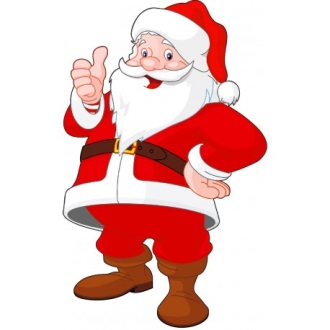 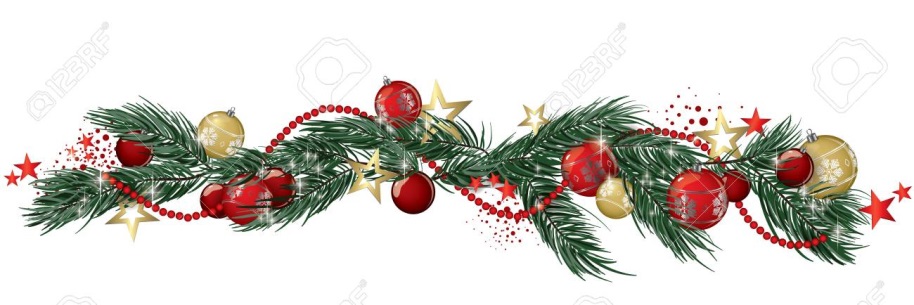 Le Gloubi boulga... 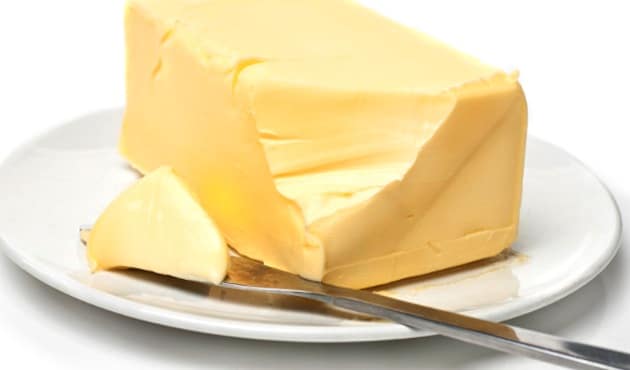 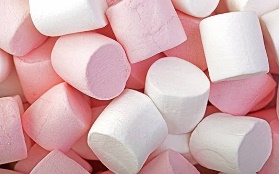 Ustensiles : 2 casseroles1 cuillère en bois1 fouet1 plat rectangulaire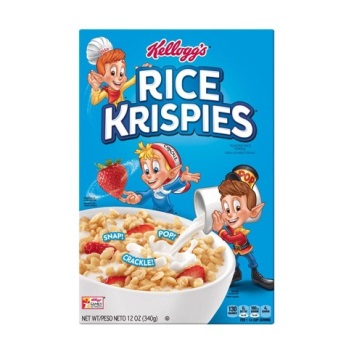 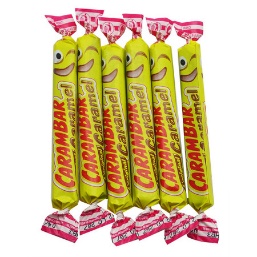 Du papier sulfuriséIngrédients : 125 g de beurre125 g de chamallow125 g de carambar ou bonbons au caramel150 g de rice crispiesRecette :Au bain-marie, faire fondre le beurre avec le caramel et les chamallows.Hors du feu, rajouter les rice-crispies. Mélanger le tout.Mettre dans un moule recouvert de papier sulfurisé.Laisser reposer une à 2 heures.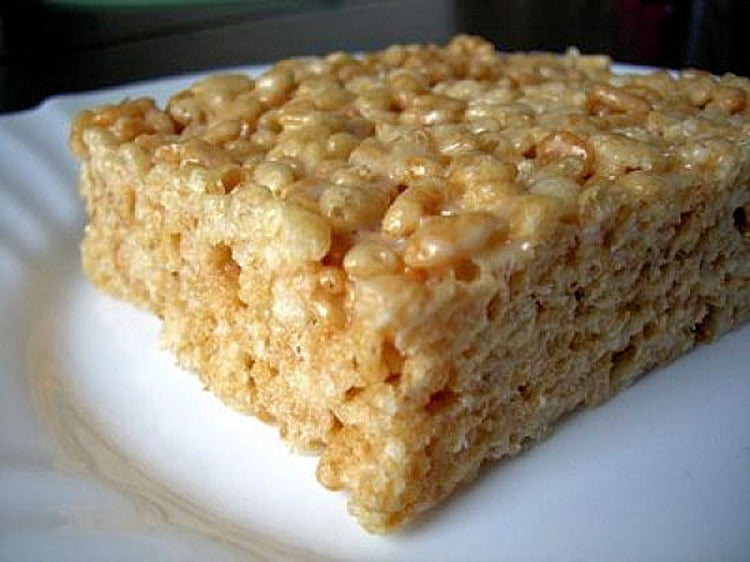 Couper en petits cubes.Et vous pouvez déguster !!!! 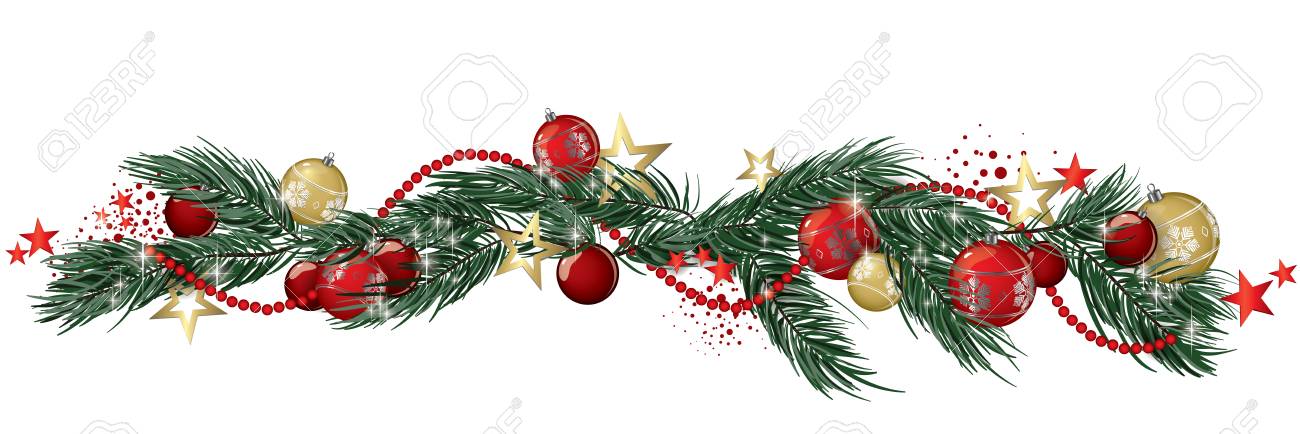 